ПРОЕКТ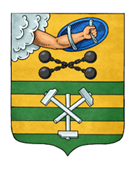 ПЕТРОЗАВОДСКИЙ ГОРОДСКОЙ СОВЕТ_____ сессия _____ созываРЕШЕНИЕот _________ № _________О внесении изменения в Решение Петрозаводского городского Совета от  18.02.2015  № 27/31-489 «О принятии Стратегии социально-экономического развития Петрозаводского городского округа на период до 2025 года»В соответствии с Федеральным законом от 28.06.2014 № 172-ФЗ 
«О стратегическом планировании в Российской Федерации», руководствуясь статьей 19 Устава Петрозаводского городского округа, Петрозаводский городской СоветРЕШИЛ:Внести изменение в Стратегию социально-экономического развития Петрозаводского городского округа на период до 2025 года, принятую Решением Петрозаводского городского Совета от 18.02.2015 № 27/31-489, изложив пункт 4.3 Раздела 4 в следующей редакции:«4.3. Индикаторы оценки результативности реализации СтратегииВ соответствии с тремя представленными сценариями социально-экономическое развитие Петрозаводского городского округа будет характеризоваться следующими значениями основных показателей, характеризующих экономическое состояние города и уровень жизни населения (табл. 3).Табл. 3. Значения показателей качества и уровня жизни населения для разных сценариев социально-экономического развития Петрозаводского городского округа на период до 2025 года____________* Целевые индикаторы представлены ответственными структурными подразделениями Администрации Петрозаводского городского округа. Запланированные по годам значения измеряются или рассчитываются на основании данных государственного статистического наблюдения, иной отраслевой и ведомственной отчетности, а также на основании муниципальных программ Петрозаводского городского округа.».Проект подготовлен комитетом экономического развития Администрации Петрозаводского городского округа№Целевые индикаторы*Прогнозные значенияПрогнозные значенияПрогнозные значенияПрогнозные значения№Целевые индикаторы*2015201620202025123467Инерционный ресурсно-сырьевой сценарийИнерционный ресурсно-сырьевой сценарийИнерционный ресурсно-сырьевой сценарийИнерционный ресурсно-сырьевой сценарийИнерционный ресурсно-сырьевой сценарийСоциально-экономическое развитие Социально-экономическое развитие Социально-экономическое развитие Социально-экономическое развитие Социально-экономическое развитие 1Объем отгруженных товаров собственного производства, выполненных работ и услуг (по крупным и средним предприятиям), млрд. руб.25,929,534,141,82Среднедушевые реальные доходы населения, тыс. руб./мес.22,825,8 
28,232,33Бюджетная обеспеченность налоговыми и неналоговыми доходами на одного жителя, тыс. руб.8,88,68,69,64Объем инвестиций в основной капитал (в текущих ценах, по данным оперативного мониторинга, с учетом субъектов малого предпринимательства), млрд. руб. 9,712,312,312,35Инвестиции в основной капитал (без субъектов малого предпринимательства и объема инвестиций, не наблюдаемых прямыми статистическими методами), млрд. руб.8,010,38,410,76Площадь земельных участков, предоставленных для строительства, га91,0899,048,6249,57Численность населения г. Петрозаводска, тыс. чел.277,1278,3281,6285,88Уровень безработицы, % от ЭАН1,31,61,21,119Численность населения, занятого в малом предпринимательстве, тыс. чел.57,657,858,259,110Объем жилищного строительства (общая площадь жилых помещений), тыс. кв. м205,7190,0186,0190,011Среднемесячная заработная плата 1-го работающего (по крупным и средним организациям), руб.36 322,138 683,150 473,564 418,412Среднесписочная численность работающих по крупным и средним организациям, тыс. чел.71,368,963,463,213Численность населения в трудоспособном возрасте, тыс. чел. (на 01 января)166,7164, 96162,0160,014Общее количество хозяйствующих субъектов, ед.15 900,016 101,016 600,017 800,015Оборот организаций всех видов деятельности, млрд. руб.103,1111,5133,8165,116Оборот розничной торговли по полному кругу предприятий, млрд. руб.67,067,7 84,8101,717Оборот общественного питания по полному кругу предприятий, млрд. руб.2,62,73,75,3Развитие образованияРазвитие образованияРазвитие образованияРазвитие образованияРазвитие образования18Доля детей в возрасте от 3 до 7 лет, получающих услугу по предоставлению общедоступного и бесплатного дошкольного образования по основным общеобразовательным программам, от общего числа детей в возрасте от 3 до 7 лет, находящихся в очереди на получение в текущем году дошкольного образования, %100,0100,0100,0100,019Доля детей в возрасте от 1 года до 7 лет, получающих услугу по предоставлению общедоступного и бесплатного дошкольного образования по основным общеобразовательным программам, от общего числа детей в возрасте от 1 года до 7 лет76,577,077,0100,020Доля муниципальных общеобразовательных организаций в Петрозаводском городском округе, соответствующих современным требованиям обучения, от общего количества муниципальных общеобразовательных организаций в Петрозаводском городском округе, %89,295,097,0100,021Доля обучающихся в муниципальных общеобразовательных организациях, занимающихся во вторую (третью) смену, в общей численности обучающихся в муниципальных общеобразовательных организациях, %3,13,66,08,022Доля призеров региональных, межрегиональных, всероссийских, международных олимпиад, конференций, конкурсов, фестивалей от общего числа обучающихся в муниципальных образовательных организациях дополнительного образования детей Петрозаводского городского округа11,512,512,512,523Удельный вес численности детей в возрасте от 5 до 18 лет, получающих услуги дополнительного образования в муниципальных образовательных организациях дополнительного образования, от общего числа детей в возрасте от 5 до 18 лет, %56,557,557,557,524Охват детей в возрасте от 5 до 18 лет дополнительными общеобразовательными  программами естественнонаучной и технической направленности, %--1015Развитие культуры и общественных связейРазвитие культуры и общественных связейРазвитие культуры и общественных связейРазвитие культуры и общественных связейРазвитие культуры и общественных связей25Количество посещений учреждений культуры, находящихся на территории Петрозаводского городского округа, в среднем на 1 жителя  в год, посещений2,02,02,32,426Уровень охвата детского населения в возрасте от 5 до 18 лет обучением в муниципальных детских школах искусств, %9,69,610,212,027Уровень обеспеченности населения городского округа учреждениями клубного типа, % 12,412,412,3512,128Уровень обеспеченности населения городского округа массовыми и детскими библиотеками, %58,158,158,158,129Доля НКО, получающих поддержку от Администрации Петрозаводского городского округа (в т.ч. информационно-консультационную, имущественную, финансовую) от общего числа НКО, зарегистрированных на территории Петрозаводского городского округа, %32,034,034,034,0Развитие физической культуры и спортаРазвитие физической культуры и спортаРазвитие физической культуры и спортаРазвитие физической культуры и спортаРазвитие физической культуры и спорта30Доля жителей, систематически занимающихся физической культурой и спортом, %30,036,040,044,031Уровень обеспеченности граждан спортивными сооружениями, %--46,148,5Развитие социальной сферыРазвитие социальной сферыРазвитие социальной сферыРазвитие социальной сферыРазвитие социальной сферы32Доля населения, охваченного мерами социальной поддержки в общей численности населения Петрозаводского городского округа, %--1,11,4Развитие жилищно-коммунального хозяйстваРазвитие жилищно-коммунального хозяйстваРазвитие жилищно-коммунального хозяйстваРазвитие жилищно-коммунального хозяйстваРазвитие жилищно-коммунального хозяйства33Общее количество многоквартирных домов, подключенных к природному газу, ед. (квартир)0,013 459,015 011,016 252,034Общее количество многоквартирных домов, в которых осуществлен капитальный ремонт общего имущества в соответствии с Законом Республики Карелия от 20.12.2013 № 1758-ЗРК «О некоторых вопросах организации проведения капитального ремонта общего имущества в многоквартирных домах, расположенных на территории Республики Карелия», ед.0,045,0659035Общая площадь / количество жилых помещений, признанных непригодными для проживания, в том числе в домах, признанных аварийными, кв. м / ед.85859,34 / 192995942,24 / 2167128122,6 / 2813133122,6 / 296336Общая площадь / количество жилых помещений, предоставленных гражданам за счет бюджетных средств (нарастающим итогом от 2015 г.), кв. м / ед.1708 / 8212697 / 31523268 / 54935819 / 84537Количество граждан, улучшивших свои жилищные условия за счет бюджетных средств (нарастающим итогом от 2015 г.), чел.2139471759291738Количество дворовых территорий многоквартирных домов, благоустроенных с привлечением бюджетных средств (нарастающим итогом), ед.0,06,0150210Развитие дорожного хозяйстваРазвитие дорожного хозяйстваРазвитие дорожного хозяйстваРазвитие дорожного хозяйстваРазвитие дорожного хозяйства39Доля площади улично-дорожной сети Петрозаводского городского округа, соответствующей нормативным требованиям к транспортно-эксплуатационным показателям, %39,655,957,357,340Количество ДТП, при которых выявлены недостатки эксплуатационного состояния улично-дорожной сети, % от общего количества ДТП70,590,0888841Количество перевезенных пассажиров в год общественным транспортом (автобусный, троллейбусный), тыс. чел.22 900,022 925,022 925,022 925,0Благоустройство, озеленениеБлагоустройство, озеленениеБлагоустройство, озеленениеБлагоустройство, озеленениеБлагоустройство, озеленение42Уровень удовлетворенности горожан состоянием окружающей среды, % от числа опрошенных25,030,030,030,043Удельный показатель площади озелененных территорий на 1 жителя, кв. м/чел.7,47,87,88,244Снижение доли объектов внешнего благоустройства, находящихся в неудовлетворительном состоянии и (или) подлежащих ремонту в части восстановления инфраструктуры (лестниц, дорожек, системы освещения и т.п.), %5,05,0152045Количество отремонтированных элементов инфраструктуры объектов внешнего благоустройства, усл. ед.2,03,010,015,046Доля благоустроенных озелененных территорий общего пользования (парки, сады и др.) в общей площади зеленых насаждений, %26101547Доля жителей города в возрасте старше 14 лет, имеющих возможность участвовать в принятии решений по вопросам городского развития с использованием цифровых технологий, в общей численности городского населения в возрасте старше 14 лет, %581015Гражданско-патриотическое воспитаниеГражданско-патриотическое воспитаниеГражданско-патриотическое воспитаниеГражданско-патриотическое воспитаниеГражданско-патриотическое воспитание48Доля граждан, участвующих в мероприятиях по гражданско-патриотическому воспитанию, от общего количества населения, %9,09,09,510,049Доля молодых граждан в возрасте от 14 до 30 лет, участвующих в мероприятиях по гражданско-патриотическому воспитанию, от общего количества молодых граждан, %6,06,07,07,550Количество участников волонтерского движения, чел.500,0550,0550,0550,0Селективный индустриально-транзитный сценарийСелективный индустриально-транзитный сценарийСелективный индустриально-транзитный сценарийСелективный индустриально-транзитный сценарийСелективный индустриально-транзитный сценарийСоциально-экономическое развитиеСоциально-экономическое развитиеСоциально-экономическое развитиеСоциально-экономическое развитиеСоциально-экономическое развитие1Объем отгруженных товаров собственного производства, выполненных работ и услуг (по крупным и средним предприятиям), млрд. руб.25,929,534,643,92Среднедушевые реальные доходы населения, тыс. руб./мес.22,825,8 
29,835,83Бюджетная обеспеченность налоговыми и неналоговыми доходами на одного жителя, тыс.  руб.8,88,68,69,64Объем инвестиций в основной капитал (в текущих ценах, по данным оперативного мониторинга, с учетом субъектов малого предпринимательства), млрд. руб.9,712,312,712,75Инвестиции в основной капитал (без субъектов малого предпринимательства и объема инвестиций, не наблюдаемых прямыми статистическими методами), млрд. руб.8,010,38,510,86Площадь земельных участков, предоставленных для строительства, га91,08145,062,067,07Численность населения г. Петрозаводска, тыс. чел.277,1282,3281,9287,68Уровень безработицы, % от ЭАН1,281,571,21,19Численность населения, занятого в малом предпринимательстве, тыс. чел.57,657,858,359,310Объем жилищного строительства (общая площадь жилых помещений), тыс. кв. м205,7190,0190,0200,011Среднемесячная заработная плата 1-го работающего (по крупным и средним организациям), руб.36 322,138 683,153 130,065 452,212Среднесписочная численность работающих по крупным и средним организациям, тыс. чел.71,368,964,663,413Численность населения в трудоспособном возрасте, тыс. чел. (на 01 января)166,7164, 96163,0162,014Общее количество хозяйствующих субъектов, ед.15 900,016 101,017 000,019 000,015Оборот организаций всех видов деятельности, млрд. руб.103,1111,5135,1178,416Оборот розничной торговли по полному кругу предприятий, млрд. руб.67,067,7 85,7107,817Оборот общественного питания по полному кругу предприятий, млрд. руб.2,62,73,95,5Развитие образованияРазвитие образованияРазвитие образованияРазвитие образованияРазвитие образования18Доля детей в возрасте от 3 до 7 лет, получающих услугу по предоставлению общедоступного и бесплатного дошкольного образования по основным общеобразовательным программам, от общего числа детей в возрасте от 3 до 7 лет, находящихся в очереди на получение в текущем году дошкольного образования, %100,0100,0100,0100,019Доля детей в возрасте от 1 года до 7 лет, получающих услугу по предоставлению общедоступного и бесплатного дошкольного образования по основным общеобразовательным программам, от общего числа детей в возрасте от 1 года до 7 лет76,577,078,5100,020Доля муниципальных общеобразовательных организаций в Петрозаводском городском округе, соответствующих современным требованиям обучения, от общего количества муниципальных общеобразовательных организаций в Петрозаводском городском округе, %89,295,097,0100,021Доля обучающихся в муниципальных общеобразовательных организациях, занимающихся во вторую (третью) смену, в общей численности обучающихся в муниципальных общеобразовательных организациях, %3,13,66,08,022Доля призеров региональных, межрегиональных, всероссийских, международных олимпиад, конференций, конкурсов, фестивалей от общего числа обучающихся в муниципальных образовательных организациях дополнительного образования детей Петрозаводского городского округа11,512,515,015,023Удельный вес численности детей в возрасте от 5 до 18 лет, получающих услуги дополнительного образования в муниципальных образовательных организациях дополнительного образования, от общего числа детей в возрасте от 5 до 18 лет, %56,557,562,065,024Охват детей в возрасте от 5 до 18 лет дополнительными общеобразовательными программами естественнонаучной и технической направленности, %--1520Развитие культуры и общественных связейРазвитие культуры и общественных связейРазвитие культуры и общественных связейРазвитие культуры и общественных связейРазвитие культуры и общественных связей25Количество посещений учреждений культуры, находящихся на территории Петрозаводского городского округа, в среднем на 1 жителя  в год, посещений2,02,02,83,526Уровень охвата детского населения в возрасте от 5 до 18 лет обучением в муниципальных  детских школах  искусств, %9,610,612,014,027Уровень обеспеченности населения городского округа учреждениями клубного типа, % 12,412,412,135,728Уровень обеспеченности населения городского округа массовыми и детскими библиотеками, %58,158,162,465,029Доля НКО, получающих поддержку от Администрации Петрозаводского городского округа (в т.ч. информационно-консультационную, имущественную, финансовую) от общего числа НКО, зарегистрированных на территории Петрозаводского городского округа, %32,034,038,042,0Развитие физической культуры и спортаРазвитие физической культуры и спортаРазвитие физической культуры и спортаРазвитие физической культуры и спортаРазвитие физической культуры и спорта30Доля жителей, систематически занимающихся физической культурой и спортом, %30,036,040,045,031Уровень обеспеченности граждан спортивными сооружениями, %--46,149,0Развитие социальной сферыРазвитие социальной сферыРазвитие социальной сферыРазвитие социальной сферыРазвитие социальной сферы32Доля населения, охваченного мерами социальной поддержки в общей численности населения Петрозаводского городского округа, %--1,41,4Развитие жилищно-коммунального хозяйстваРазвитие жилищно-коммунального хозяйстваРазвитие жилищно-коммунального хозяйстваРазвитие жилищно-коммунального хозяйстваРазвитие жилищно-коммунального хозяйства33Общее количество многоквартирных домов, подключенных к природному газу, ед. (квартир)0,013 459,015 214,017 324,034Общее количество многоквартирных домов, в которых осуществлен капитальный ремонт общего имущества в соответствии с Законом Республики Карелия от 20.12.2013 № 1758-ЗРК «О некоторых вопросах организации проведения капитального ремонта общего имущества в многоквартирных домах, расположенных на территории Республики Карелия», ед.0,045,070,0135,035Общая площадь / количество жилых помещений, признанных непригодными для проживания, в том числе в домах, признанных аварийными, кв. м / ед.85859,34 / 192995942,24 / 216765300 / 143047500 / 104036Общая площадь / количество жилых помещений, предоставленных гражданам за счет бюджетных средств (нарастающим итогом от 2015 г.), кв. м / ед.1708 / 8212697 / 315171215 / 4038229346 / 540937Количество граждан, улучшивших свои жилищные условия за счет бюджетных средств (нарастающим итогом от 2015 г.), чел.2139471830325038Количество дворовых территорий многоквартирных домов, благоустроенных с привлечением бюджетных средств (нарастающим итогом), ед.0,06,0164,0224,0Развитие дорожного хозяйстваРазвитие дорожного хозяйстваРазвитие дорожного хозяйстваРазвитие дорожного хозяйстваРазвитие дорожного хозяйства39Доля площади улично-дорожной сети Петрозаводского городского округа, соответствующей нормативным требованиям к транспортно-эксплуатационным показателям, %39,655,965,985,040Количество ДТП, при которых выявлены недостатки эксплуатационного состояния улично-дорожной сети, % от общего количества ДТП70,590,078,068,041Количество перевезенных пассажиров в год общественным транспортом (автобусный, троллейбусный), тыс. чел.22 900,022 925,024 000,025 000,0Благоустройство, озеленениеБлагоустройство, озеленениеБлагоустройство, озеленениеБлагоустройство, озеленениеБлагоустройство, озеленение42Уровень удовлетворенности горожан состоянием окружающей среды, % от числа опрошенных25,030,040,045,043Удельный показатель площади озелененных территорий на 1 жителя, кв. м/чел.7,48,29,210,244Снижение доли объектов внешнего благоустройства, находящихся в неудовлетворительном состоянии и (или) подлежащих ремонту в части восстановления инфраструктуры (лестниц, дорожек, системы освещения и т.п.), %5,05,0253545Количество отремонтированных элементов инфраструктуры объектов внешнего благоустройства, усл. ед.2,03,020,040,046Доля благоустроенных озелененных территорий общего пользования (парки, сады и др.) в общей площади зеленых насаждений, %26102547Доля жителей города в возрасте старше 14 лет, имеющих возможность участвовать в принятии решений по вопросам городского развития с использованием цифровых технологий, в общей численности городского населения в возрасте старше 14 лет, %581020Гражданско-патриотическое воспитаниеГражданско-патриотическое воспитаниеГражданско-патриотическое воспитаниеГражданско-патриотическое воспитаниеГражданско-патриотическое воспитание48Доля граждан, участвующих в мероприятиях по гражданско-патриотическому воспитанию, от общего количества населения, %9,010,012,014,049Доля молодых граждан в возрасте от 14 до 30 лет, участвующих в мероприятиях по гражданско-патриотическому воспитанию, от общего количества молодых граждан, %5,56,08,09,050Количество участников волонтерского движения, чел.500,0550,0800,01 000,0Активный инновационный сценарийАктивный инновационный сценарийАктивный инновационный сценарийАктивный инновационный сценарийАктивный инновационный сценарийСоциально-экономическое развитиеСоциально-экономическое развитиеСоциально-экономическое развитиеСоциально-экономическое развитиеСоциально-экономическое развитие1Объем отгруженных товаров собственного производства, выполненных работ и услуг (по крупным и средним предприятиям), млрд. руб.25,929,535,147,32Среднедушевые реальные доходы населения, тыс. руб./мес.22,825,8 30,438,03Бюджетная обеспеченность налоговыми и неналоговыми доходами на одного жителя, тыс. руб.8,88,68,69,54Объем инвестиций в основной капитал (в текущих ценах, по данным оперативного мониторинга, с учетом субъектов малого предпринимательства), млрд. руб. 9,712,313,215,85Инвестиции в основной капитал (без субъектов малого предпринимательства и объема инвестиций, не наблюдаемых прямыми статистическими методами), млрд. руб.8,010,38,611,56Площадь земельных участков, предоставленных для строительства, га91,08220,093,094,57Численность населения г. Петрозаводска, тыс. чел.277,1282,3282,5291,18Уровень безработицы, % от ЭАН1,281,601,171,19Численность населения, занятого в малом предпринимательстве, тыс. чел.57,657,858,560,710Объем жилищного строительства (общая площадь жилых помещений), тыс. кв. м205,7190,0200,0209,011Среднемесячная заработная плата 1-го работающего (по крупным и средним организациям), руб.36 322,138 683,153 500,565 553,012Среднесписочная численность работающих по крупным и средним организациям, тыс. чел.71,368,964,863,613Численность населения в трудоспособном возрасте, тыс. чел. (на 01 января)166,7164, 96164,0163,514Общее количество хозяйствующих субъектов, ед.15 900,016 101,017 400,020 200,015Оборот организаций всех видов деятельности, млрд. руб.103,1111,5136,5190,816Оборот розничной торговли по полному кругу предприятий, млрд. руб.67,067,7 86,2112,017Оборот общественного питания по полному кругу предприятий, млрд. руб.2,62,74,05,8Развитие образованияРазвитие образованияРазвитие образованияРазвитие образованияРазвитие образования18Доля детей в возрасте от 3 до 7 лет, получающих услугу по предоставлению общедоступного и бесплатного дошкольного образования по основным общеобразовательным программам, от общего числа детей в возрасте от 3 до 7 лет, находящихся в очереди на получение в текущем году дошкольного образования, %100,0100,0100,0100,019Доля детей в возрасте от 1 года до 7 лет, получающих услугу по предоставлению общедоступного и бесплатного дошкольного образования по основным общеобразовательным программам, от общего числа детей в возрасте от 1 года до 7 лет76,577,085,0100,020Доля муниципальных общеобразовательных организаций в Петрозаводском городском округе, соответствующих современным требованиям обучения, от общего количества муниципальных общеобразовательных организаций в Петрозаводском городском округе, %89,295,097,0100,021Доля обучающихся в муниципальных общеобразовательных организациях, занимающихся во вторую (третью) смену, в общей численности обучающихся в муниципальных общеобразовательных организациях, %3,13,64,03,022Доля призеров региональных, межрегиональных, всероссийских, международных олимпиад, конференций, конкурсов, фестивалей от общего числа обучающихся в муниципальных образовательных организациях дополнительного образования детей Петрозаводского городского округа11,512,515,020,023Удельный вес численности детей в возрасте от 5 до 18 лет, получающих услуги дополнительного образования в муниципальных образовательных организациях дополнительного образования, от общего числа детей в возрасте от 5 до 18 лет, %56,557,570,075,024Охват детей в возрасте от 5 до 18 лет дополнительными общеобразовательными  программами естественнонаучной и технической направленности, %--2025Развитие культуры и общественных связейРазвитие культуры и общественных связейРазвитие культуры и общественных связейРазвитие культуры и общественных связейРазвитие культуры и общественных связей25Количество посещений учреждений культуры, находящихся на территории Петрозаводского городского округа, в среднем на 1 жителя  в год, посещений2,02,03,03,826Уровень охвата детского населения в возрасте от 5 до 18 лет обучением в муниципальных  детских школах  искусств, %9,610,612,014,027Уровень обеспеченности населения городского округа учреждениями клубного типа, % 12,412,412,3535,728Уровень обеспеченности населения городского округа массовыми и детскими библиотеками, %58,158,162,465,029Доля НКО, получающих поддержку от Администрации Петрозаводского городского округа (в т.ч. информационно-консультационную, имущественную, финансовую) от общего числа НКО, зарегистрированных на территории Петрозаводского городского округа, %32,034,040,046,0Развитие физической культуры и спортаРазвитие физической культуры и спортаРазвитие физической культуры и спортаРазвитие физической культуры и спортаРазвитие физической культуры и спорта30Доля жителей, систематически занимающихся физической культурой и спортом, %30,037,042,046,031Уровень обеспеченности граждан спортивными сооружениями, %--47,549,5Развитие социальной сферыРазвитие социальной сферыРазвитие социальной сферыРазвитие социальной сферыРазвитие социальной сферы32Доля населения, охваченного мерами социальной поддержки в общей численности населения Петрозаводского городского округа, %--1,41,4Развитие жилищно-коммунального хозяйстваРазвитие жилищно-коммунального хозяйстваРазвитие жилищно-коммунального хозяйстваРазвитие жилищно-коммунального хозяйстваРазвитие жилищно-коммунального хозяйства33Общее количество многоквартирных домов, подключенных к природному газу, ед. (квартир)0,013 459,016 252,033 662,034Общее количество многоквартирных домов, в которых осуществлен капитальный ремонт общего имущества в соответствии с Законом Республики Карелия от 20.12.2013 № 1758-ЗРК «О некоторых вопросах организации проведения капитального ремонта общего имущества в многоквартирных домах, расположенных на территории Республики Карелия», ед.0,060,08616135Общая площадь / количество жилых помещений, признанных непригодными для проживания, в том числе в домах, признанных аварийными, кв. м / ед.85859,34 / 192995942,24 / 216727000 / 59011000 / 25036Общая площадь / количество жилых помещений, предоставленных гражданам за счет бюджетных средств (нарастающим итогом от 2015 г.), кв. м / ед.1708 / 8212687 / 315352218 / 8307568923 / 1341837Количество граждан, улучшивших свои жилищные условия за счет бюджетных средств(нарастающим итогом от 2015 г.), чел.21394716 35035 21638Количество дворовых территорий многоквартирных домов, благоустроенных с привлечением бюджетных средств (нарастающим итогом), ед.0,06,0228368Развитие дорожного хозяйстваРазвитие дорожного хозяйстваРазвитие дорожного хозяйстваРазвитие дорожного хозяйстваРазвитие дорожного хозяйства39Доля площади улично-дорожной сети Петрозаводского городского округа, соответствующей нормативным требованиям к транспортно-эксплуатационным показателям, %39,655,975,095,040Количество ДТП, при которых выявлены недостатки эксплуатационного состояния улично-дорожной сети, % от общего количества ДТП70,590,048,013,041Количество перевезенных пассажиров в год общественным транспортом (автобусный, троллейбусный), тыс. чел.22 900,022 925,026 000,028 000,0Благоустройство, озеленениеБлагоустройство, озеленениеБлагоустройство, озеленениеБлагоустройство, озеленениеБлагоустройство, озеленение42Уровень удовлетворенности горожан состоянием окружающей среды, % от числа опрошенных25,030,050,075,043Удельный показатель площади озелененных территорий на 1 жителя, кв. м/чел.7,48,610,212,044Снижение доли объектов внешнего благоустройства, находящихся в неудовлетворительном состоянии и (или) подлежащих ремонту в части восстановления инфраструктуры (лестниц, дорожек, системы освещения и т.п.), %5,05,0455545Количество отремонтированных элементов инфраструктуры объектов внешнего благоустройства, усл. ед.2,03,015030046Доля благоустроенных озелененных территорий общего пользования (парки, сады и др.) в общей площади зеленых насаждений, %26104547Доля жителей города в возрасте старше 14 лет, имеющих возможность участвовать в принятии решений по вопросам городского развития с использованием цифровых технологий, в общей численности городского населения в возрасте старше 14 лет, %581540Гражданско-патриотическое воспитаниеГражданско-патриотическое воспитаниеГражданско-патриотическое воспитаниеГражданско-патриотическое воспитаниеГражданско-патриотическое воспитание48Доля граждан, участвующих в мероприятиях по гражданско-патриотическому воспитанию, от общего количества населения, %9,011,013,015,049Доля молодых граждан в возрасте от 14 до 30 лет, участвующих в мероприятиях по гражданско -патриотическому воспитанию, от общего количества молодых граждан, %5,58,011,014,050Количество участников волонтерского движения, чел.500,0550,0900,01 500,0И.о. Председателя Петрозаводского городского Совета                             А.Ю. Ханцевич Глава Петрозаводского  городского округа                          И.Ю. Мирошник 